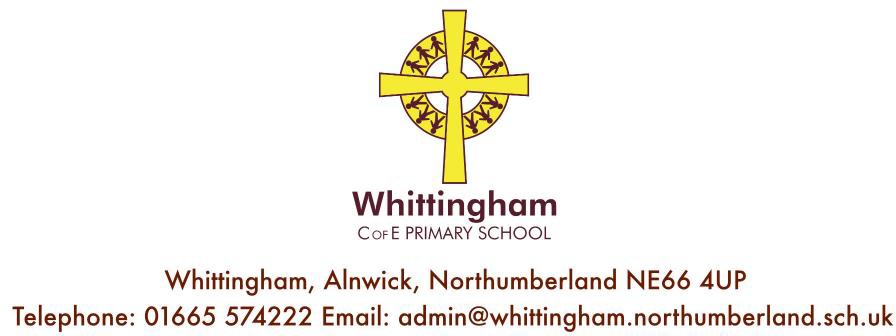 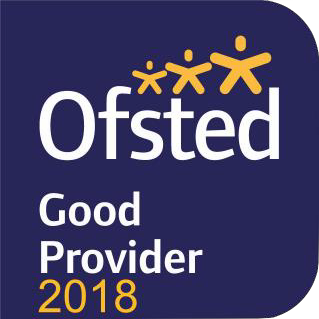 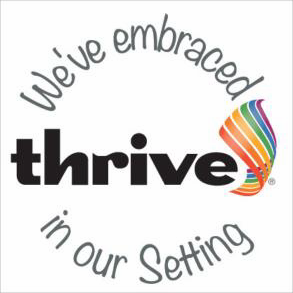 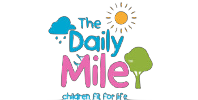 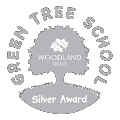 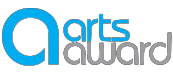 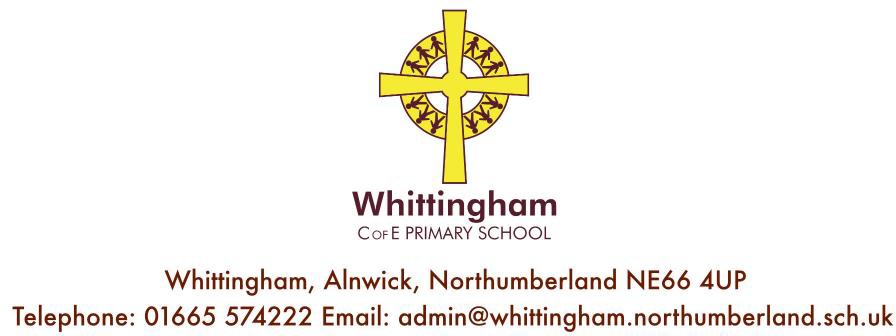 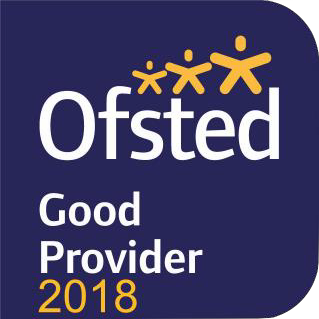 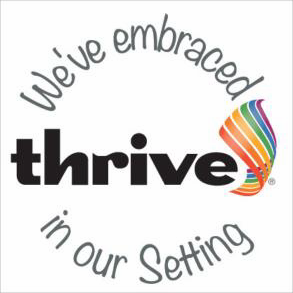 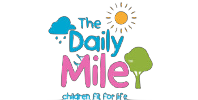 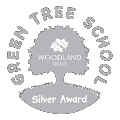 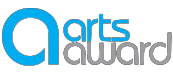 Website: www.whittinghamprimaryschool.co.ukThursday 7th February 2019 and Thursday 28th February 2019REMINDER Year 5 Boys Football Competition Wednesday 27th March 2019Dear Parents/Legal Guardians,Thank you to the 4 replies sent in so far. If you have not returned your slip or somehow missed the letter, please see letter below.We are going to take part in the Year 5 Boys Northumberland Games Football Competition on Wednesday 27th March. The competition takes place at Westfield Park, Longhoughton during school time so there will be transport provided to and from the event using the small amount of money remaining in our Primary Sports Funding Budget.We will leave school at 12.00 p.m. for a 12.30 p.m. start and will return to Whittingham at the end of the day at 3.15p.m. (Please watch out for a text message if the competition runs late as you may need to pick your child up from Whittingham Memorial Car park).Your child will need a packed lunch on that day. All BOYS on the football squad who are in Year 5 and play on our school team each week are automatically chosen to play but PLEASE NOTE A PERMISSION SLIP IS STILL REQUIRED. However, as we have a smaller number of boys in Key Stage 2  I am asking for players in Year 4 and Year 3 who already play on a competitive football team ( this is to ensure that they are confident and happy to compete as some schools will have a Year 5 only team) to put their name down to be considered to join this team for the day!Please complete the form below and return by Monday 4th March. If there is not enough interest from younger players in Class 2 we will have to forfeit our place.On Wednesday 27th March please could the children bring to school their football boots, under layers and shin pads as well as a water bottle, packed lunch and a small healthy snack if desired.Kind regards,Belinda Athey.…………………………………………………………………………………………………………………………..To Whittingham C of E Primary School. Please delete as applicable - I do / do not give permission for my child to attend the Northumberland School Games Year 5 Boys Competition 27th March 2019 and to travel by coach to and from the event.My child …………………………………is in class 2 but already plays competitive football and is confident to play  and be considered for the Year 5 team. (I will let all player know by the end of the next week).Signed ………………………………………………………………………………………………..( name)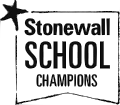 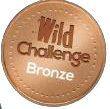 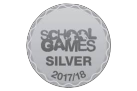 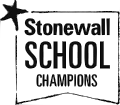 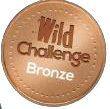 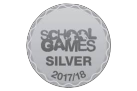 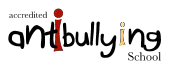 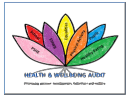 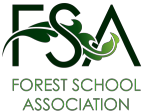 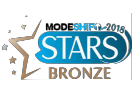 